Giving Students More Effective Feedback Using Electronic MechanismsCalvin BerggrenTexas Lutheran UniversityEngaging Pedagogy Conference17 May 2017Advantages of Electronic Student WorkMay allow for more immediate feedbackMay allow for more effective feedbackGreatly simplifies collaborationProvides a permanent recordMuch easier to organize, searchNo papers to carry around May save paper– but technology can be cumbersome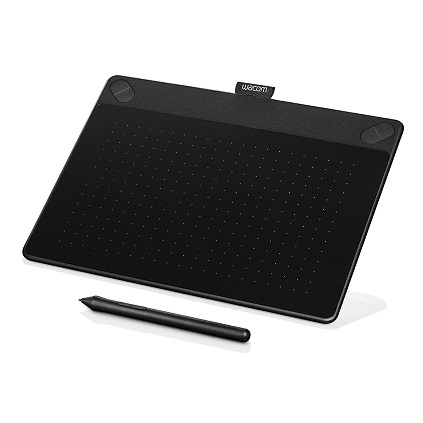 Hardware for Inking on DocumentsWacom Intuos Art Pen and TouchMedium sizeDigitizer tablet that provides pen (and touch) input to computerCan be connected to any computer$200Typing or Inking in WordUse standard comments and “Track Changes” in “Review” tabDigitizer allows you to ink corrections and comments instead of typing themUseful for grading papers, grading lab reports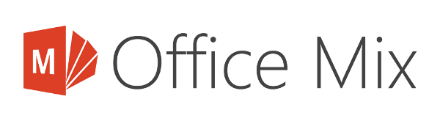 Inking with Audio in PowerPointScan exams to digitize, then export from PDF to PowerPointUse Office Mix add-in for PowerPointAllows inking and audio to be synchronizedRemoves any thought of or reference to video editingVideo is also possible Video-like media viewed by students on webUseful for grading examsGrading in Student’s PresenceStaggered homework turn-in times to allow 5-15 minute block per studentGrade student’s assignments in front of themNo easier way to provide effective feedbackUseful for grading assignmentsInking Live in PowerPointDigitizer can be used to ink slides live during lectureUseful for lectureCloud-based Collaboration through OneDrive 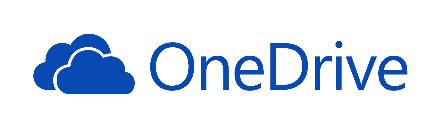 Connected to TLU account on Office 365Tightly linked with MS OfficeFull fidelityFull power of desktop office applicationsBrowser-based optionAllows real-time collaborationRemoves need to pass files back and forthPhysics department uses are for senior seminar and reports for advanced labs